                            Knowledge Organiser 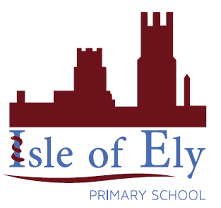                     Year 2 – Autumn A                      RE – Judaism - Beliefs Jewish Symbols and Ceremonial Clothing In different religions there are different symbols and items which are very important to the religion. In Judaism they include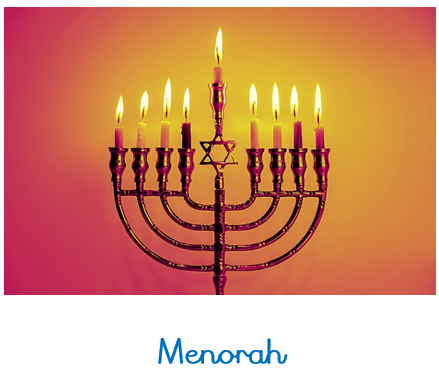 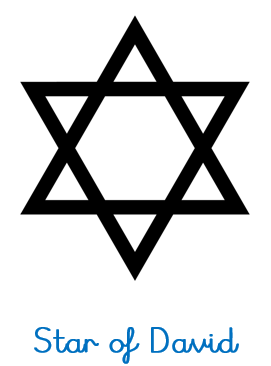 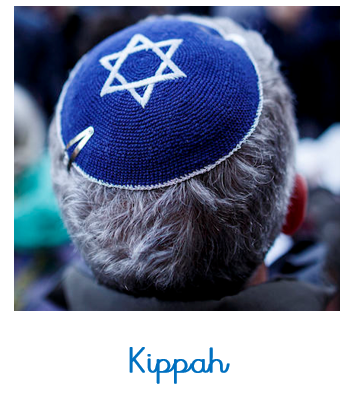 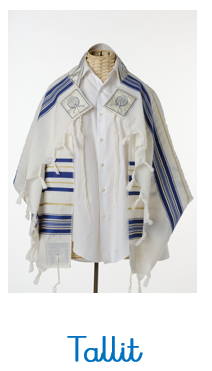 Vocabulary Vocabulary ArkA special chamber in the synagogue that houses the Torah scrollsCommandmentsDevine rules believed to be from god which Jewish people follow.ChanukahA Jewish festival lasting 8 days, which celebrates the recapture of Jerusalem from King Antiochus IIIJudaismA religion that is over 4000 years old and believes in one god.Star of DavidA symbol of special meaning to people of the Jewish faith.SynagogueIn Judaism a synagogue is a place of worship and a place for learning. Shabbat Shabbat is the Jewish Day of Rest. Shabbat happens each week from sunset on Friday to sunset on SaturdayTorah ScrollThe Torah Scroll is an important holy text in Judaism and contains The 5 Books of Moses.